Harrison’s Memorial WeekendCAR & BIKE SHOWWhere: Downtown Harrison 	Date: May 28, 2023 	Time: 11am to 3pm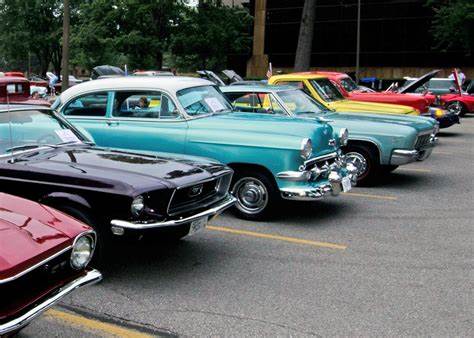 To Register a Vehicle:$10 in Advance:Call (989)-539-6011  $15 Day of Show: Register From 10am to 11amFor more information:Call (989)-539-6011 or Visit harrisonchamber.com/events*Handmade Trophies * Goody Bags To First 50 * 50/50 Raffle * Music, Food, & Vendors*= = = = = = = = = = = = = = = = = = = = = = = = = = = = = = = = = = = = = = = = = = = = = = = = Name:                               	  		Phone Number:Mailing Address:Year, Make, & Model of Vehicle being Entered:Type of Entry:American Classic (74’ and Earlier)             American Modern (75’ to Present)Motorcycle			Import			Rat RodRegistration:		$10-Advanced Registration        	       $15-Day of ShowPlease make checks payable to: Harrison Chamber of CommerenceQuestions, or to Register by Credit Card: Call (989)-539-6011You Can Mail Your Form & Payment to: Harrison Chamber, P.O. Box 682, Harrison, MI, 48625